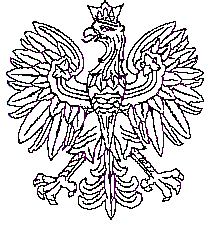 WOJEWODA  ŚLĄSKI		    Bielsko-Biała, 06-07-2021                 						                 IFXV.7840.11.63.2020 OBWIESZCZENIE	Na podstawie art. 49 ustawy z dnia 14 czerwca 1960 r. Kodeks postępowania administracyjnego (tekst jedn.: Dz. U. z 2021 r. poz. 735), w związku z  art. 72 ust. 6 ustawy z dnia 3 października 2008 r. o udostępnianiu informacji o środowisku i jego ochronie, udziale społeczeństwa w ochronie środowiska oraz ocenach oddziaływania na środowisko (tekst jedn.: Dz.U. z 2021 poz. 247 ze zm.) zawiadamia  się, że po rozpatrzeniu wniosku PKP Polskie Linie Kolejowe S.A. w Warszawie, Wojewoda Śląski decyzją Nr 3/Z/B-B/21 z 8 stycznia 2021 r. znak: IFXV.7840.11.63.2020 zatwierdził projekt budowlany 
i udzielił pozwolenia na budowę dla inwestycji pn.: „Prace na  liniach kolejowych: nr 131 
od km 66,800 do km 111,075; nr 686 Herby Nowe – Liswarta od km -0,540 do km 2,173; nr 687 Kalina – Herby Stare od km 0,003 do km 2,219; nr 704 Herby Stare – Herby Nowe od km 0,277 do km 2,155; nr 181 Herby Nowe – Oleśnica od km -0,319 do km 1,221”, w zakresie:rozbiórka i budowa nowego obiektu w km 71,579;remont obiektu w km 74,758;rozbiórka i budowa nowego obiektu w km 102,035;na działkach terenu zamkniętego o nr ewid. 981 obręb 0017 Zawady, jedn. ewid. 240607_2 Popów; 721 obręb 0001 Cisie, jedn. ewid. 240401_5 obręb Blachownia.Z decyzją oraz z dokumentacją sprawy, można zapoznać się w Wydziale Infrastruktury Śląskiego Urzędu Wojewódzkiego w Bielsku-Białej przy ul. Piastowskiej 40B, pokój 111, w godzinach od 900 do 1300, w terminie 14 dni od dnia publikacji niniejszego obwieszczenia, po wcześniejszym umówieniu wizyty telefonicznie (nr tel. 33 8136 215). Kopia: IFXV-GD a/a 